ПРОЕКТ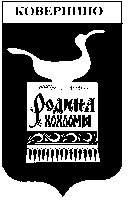        Администрация Ковернинского муниципального районаНижегородской областиП О С Т А Н О В Л Е Н И Е                                                                                            № ______Об утверждении Перечня должностей муниципальной службы,при замещении которых гражданин в течение двух лет после увольнения с муниципальной службы не вправе замещать на условиях трудового договора должности в организации и (или) выполнять в данной организации работу на условиях гражданско-правового договора в случаях, предусмотренных федеральными законами, если отдельные функции муниципального (административного) управления данной организацией входили в должностные (служебные) обязанности муниципального служащего, без согласия комиссии по соблюдению требований к служебному поведению муниципальных служащих и урегулированию конфликта интересовВ целях реализации Федерального закона от 21.11.2011 N 329-ФЗ "О внесении изменений в отдельные законодательные акты Российской Федерации в связи с совершенствованием государственного управления в области противодействия коррупции", в соответствии с Федеральным законом от 25.12.2008 N 273-ФЗ "О противодействии коррупции", Указом Президента Российской Федерации от 21.07.2010 № 925 «О мерах по реализации отдельных положений Федерального закона «О противодействии коррупции», Законом Нижегородской области от 03.08.2007 N 99-З "О муниципальной службе в Нижегородской области",  Администрация Ковернинского муниципального района Нижегородской области постановляет:1. Утвердить прилагаемый Перечень должностей муниципальной службы, при замещении которых гражданин в течение двух лет после увольнения с муниципальной службы не вправе замещать на условиях трудового договора должности в организации и (или) выполнять в данной организации работу на условиях гражданско-правового договора в случаях, предусмотренных федеральными законами, если отдельные функции муниципального (административного) управления данной организацией входили в должностные (служебные) обязанности муниципального служащего, без согласия комиссии по соблюдению требований к служебному поведению муниципальных служащих и урегулированию конфликта интересов, согласно приложению.2. Отменить постановление Администрации Ковернинского муниципального района Нижегородской области от 26.12.2013 № 1004 «Об утверждении Перечня должностей муниципальной службы, при замещении которых гражданин в течение двух лет после увольнения с муниципальной службы не вправе замещать на условиях трудового договора должности в организации и (или) выполнять в данной организации работу на условиях гражданско-правового договора в случаях, предусмотренных федеральными законами, если отдельные функции муниципального (административного) управления данной организацией входили в должностные (служебные) обязанности муниципального служащего, без согласия комиссии по соблюдению требований к служебному поведению муниципальных служащих и урегулированию конфликта интересов»3. Рекомендовать главам поселковой и сельских администраций Ковернинского муниципального района Нижегородской области принять соответствующие нормативные правовые акты.4. Организационно-правовому отделу Администрации Ковернинского муниципального района Нижегородской области (С.В.Некрасова) ознакомить заинтересованных муниципальных служащих с Перечнем должностей муниципальной службы, предусмотренным настоящим постановлением.5. Контроль за исполнением настоящего постановления оставляю за собой.Глава Администрации района                                                          О.П.ШмелевСогласовано:Зав. орг.-правовым отделом                                                         С.В.НекрасоваОтпечатано  7 экз:в дело - 4орг-правовой отдел -1кадры – 1для ознакомления - 1Некрасова2-28-35Приложениек постановлению АдминистрацииКовернинского муниципального районаНижегородской областиот _____________N ______Переченьдолжностей муниципальной службы, при замещении которых гражданин в течение двух лет после увольнения с муниципальной службы не вправе замещать на условиях трудового договора должности в организации и (или) выполнять в данной организации работу на условиях гражданско-правового договора в случаях, предусмотренных федеральными законами, если отдельные функции муниципального (административного) управления данной организацией входили в должностные (служебные) обязанности муниципального служащего, без согласия комиссии по соблюдению требований к служебному поведению муниципальных служащих и урегулированию конфликта интересовВысшие  должности муниципальной службы (группа 5)Глава Администрации  Ковернинского муниципального района Нижегородской областиЗаместитель главы Администрации Ковернинского муниципального района  Нижегородской области по строительству и жилищно-коммунальному хозяйствуЗаместитель главы Администрации Ковернинского муниципального района Нижегородской области по социальным вопросамНачальник финансового управления администрации Ковернинского муниципального районаГлавные должности муниципальной службы (группа 4)Управляющий делами Администрации Ковернинского муниципального района Нижегородской областиПредседатель комитета имущественных отношений  Администрации Ковернинского муниципального района Нижегородской областиНачальник управления сельского хозяйства  Администрации Ковернинского муниципального района Нижегородской областиВедущие должности муниципальной службы (группа 3)Заведующий отделом экономики Администрации Ковернинского муниципального района Нижегородской областиЗаведующий отделом образовании Администрации Ковернинского муниципального района Нижегородской областиЗаместитель заведующего отделом образовании Администрации Ковернинского муниципального района Нижегородской областиЗаведующий отделом физической культуры и спорта Администрации Ковернинского муниципального района Нижегородской областиЗаведующий отделом культуры и кино Администрации Ковернинского муниципального района Нижегородской областиЗаместитель заведующего отделом культуры и кино Администрации Ковернинского муниципального района Нижегородской областиЗаведующий отделом архитектуры, капитального строительства и ЖКХ Администрации Ковернинского муниципального района Нижегородской областиЗаведующий организационно-правовым отделом Администрации Ковернинского муниципального района Нижегородской областиЗаведующий сектором информационных технологий, связи и технической защиты информации Администрации  Ковернинского муниципального района Нижегородской области Заведующий сектором учета и отчетности Администрации Ковернинского муниципального района Нижегородской областиЗаведующий сектором по гражданской защите и мобилизационной  подготовки Администрации Ковернинского муниципального района Нижегородской областиЗаведующий сектором жилищной политики, ЖКХ и благоустройства ОКС Администрации Ковернинского муниципального района Нижегородской областиЗаведующий сектором муниципальных закупок организационно-правового отдела Администрации Ковернинского муниципального района Нижегородской областиСтаршие должности муниципальной  службы (группа 2)Главный специалист сектора жилищной политики, ЖКХ и благоустройства ОКС Администрации Ковернинского муниципального района Нижегородской областиВедущий специалист сектора муниципальных закупок организационно-правового отдел  Администрации  Ковернинского муниципального района Нижегородской областиВедущий специалист  организационно-правового отдела Администрации Ковернинского муниципального района Нижегородской области